Ежедневный гидрологический бюллетень №48  Сведения о состоянии водных объектов Туркестанской области по данным гидрологического мониторинга на государственной сети наблюдений по состоянию на 8 час. 17 апреля 2024 года Данные ГЭС                              Директор                   		                                                        М. ЖазыхбаевСоставил: Алиев А тел.: 8 7252 55 08 65Күнделікті гидрологиялық бюллетень №48Мемлекеттік бақылау желісіндегі гидрологиялық мониторинг деректері бойынша Түркістан облысының су нысандарының 2024 жылғы 17 сәуірдегі сағат 8-гі жай-күйі туралы мәліметтер  СЭС бойынша мәліметтер                        Директор                   		                                                            М. Жазыхбаев 	Орындаған : Алиев А    тел.: 8 7252 55 08 65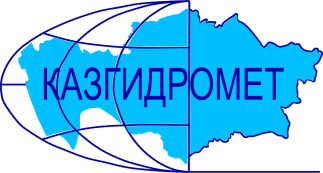 Филиал Республиканского государственного предприятия на праве хозяйственного ведения "Казгидромет" Министерства экологии и природных ресурсов РК по Туркестанской областиФилиал Республиканского государственного предприятия на праве хозяйственного ведения "Казгидромет" Министерства экологии и природных ресурсов РК по Туркестанской областиг. Шымкент   ул. Жылкышиева, 44г. Шымкент   ул. Жылкышиева, 44Тел. 55 08 65Название гидрологического постаОпасный уровеньводы ,смУровень воды ,смИзменение уровня воды за сутки ±смРасход воды, м³/сек Ледовая обстановка и толщина льда смр. Сырдарья –нижний бъеф Шардаринского вдхр.11805000205чистор. Сырдарья-  выше устье р. Келес790      5601428чистор Сырдарья- с. Байыркум6182783чистор.Сырдарья-автомост выше Шардаринского вдхр. 11118041чистор. Келес- с. Казыгурт400293614,9чистор. Келес- устье500315877,3чистор. Арысь- аул. Жаскешу400324814,7чистор. Арысь -ж.д.ст. Арысь8495024697,6чистор. Арысь - с. Шаульдер925517-660,6чистор. Жабаглысу -с. Жабаглы35024501,57чистор.Балыкты- с.Шарапкент25116904,40чистор. Машат  -с. Кершетас382157-210,9чистор. Аксу- с. Саркырама298121111,4чистор. Аксу- с. Колькент430288212,4чистор.Боролдай-с.Боролдай380235-334,3чистор. Бадам- с. Кызылжар6253791234,1чистор. Бадам -с. Караспан500220          1517,4чистор. Сайрам -аул. Тасарык380121-44,88чистор. Болдыбрек –у кордона Госзаповедника600161-33,25чистор. Бугунь -с. Екпенди560336620,3чистор. Каттабугунь- с. Жарыкбас536283-29,97чистор. Шаян - в 3,3км ниже устья р.Акбет260149-26,61чистор.Угам- с.Угам 3561752чистор. Арыстанды -с. Алгабас320прсхн.б.канал  – с. Алгабас 9100,36чистор.Карашик- с. Хантаги350240188,00чистор. Ашилган- с. Майдантал35022002,12чистор. Шубарсу- с. Шубар61032000,88чистор.Кокбулак-с.Пистели50224523,84чистоКанал Достык-с.Шугыла503218,0чистоНазвание ГЭСНормальный подпорный уровеньНормальный подпорный уровеньУровеньводы, м БСОбъем,млн м3Сброс,м3/сФактический приток, м3/сНазвание ГЭСУровеньводы, м БСОбъем,млн м3Уровеньводы, м БСОбъем,млн м3Сброс,м3/сФактический приток, м3/свдхр.Шардаринское – г.Шардара252.005200251.354727205505данные вдхр.Шардаринское – г.Шардара за 2023 год   251.755016ҚР Экология және табиғи ресурстар министрлігінің "Қазгидромет" шаруашылық жүргізу құқығындағы Республикалық мемлекеттік кәсіпорнының Түркістан облысы бойынша филиалыҚР Экология және табиғи ресурстар министрлігінің "Қазгидромет" шаруашылық жүргізу құқығындағы Республикалық мемлекеттік кәсіпорнының Түркістан облысы бойынша филиалыШымкент қ.   Жылқышиев көшесі, 44 үй.Шымкент қ.   Жылқышиев көшесі, 44 үй.Тел. 55 08 65Гидрологиялық бекеттердің атауыСудың шектік деңгейі, смСу дең-гейі,смСу деңгейі-нің тәулік ішінде өзгеруі,± смСу шығыны,  м³/секМұз жағдайы және мұздың қалыңдығы, смСырдария өз.- Шардара су қоймасының төменгі бъефі11805000205тазаСырдария өз.- Келес өзеннің жоғарғы сағасы 790      5601428таза Сырдария өз. – Байырқұм ауылы6182783таза Сырдария  өз. - Шардара су    қоймасынаң жоғары автокөпірі11118041таза Келес өз. –Қазығұрт ауылы400293614,9таза Келес-саға500315877,3тазаАрыс өз. -Жаскешу ауылы400324814,7тазаАрыс өзені - Арыс т.ж. станциясы8495024697,6тазаАрыс өз. – Шәуілдір ауылы925517-660,6тазаЖабаглысу  өз. - Жабаглы ауылы35024501,57таза Балықты өз. - Шарапкент ауылы25116904,40таза Машат өз. – Кершетас ауылы382157-210,9таза Ақсу өз. –Сарқырама ауылы298121111,4таза Ақсу өз. – Көлкент ауылы430288212,4таза Боролдай өз.  – Боролдай ауылы380235-334,3таза Бадам өз.  – Қызылжар ауылы6253791234,1тазаБадам өз.-  Қараспан ауылы5002201517,4тазаСайрам өз.-Тасарық ауылы380121-44,88таза Балдыбрек өз.- Мемлекеттік қорық кордоны600161-33,25таза Бөген өз. – Екпінді ауылы560336620,3тазаКаттабөген өз. – Жарыкбас ауылы536283-29,97тазаШаян өз.  – Ақбет өзенінің сағасынан 3,3 км төмен260149-26,61тазаӨгем өзені - Өгем ауылы3561752тазаАрыстанды өз. –Алғабас ауылы320өзеннін суы тартылдыканал–Алғабас ауылы9100,36тазаКарашық өзені-Хантағы ауылы350240188,00таза Ашылған өз. –Майдантал ауылы35022002,12таза Шұбарсу өз.- Шұбар ауылы61032000,88таза Көкбұлақ  өз.-Пістелі ауылы50224523,84таза Канал Достық -  Шұғыла ауылы503218,0тазаСЭС атауы Қалыпты тірек деңгейіҚалыпты тірек деңгейіСу деңгейі,м БЖКөлем,млн м3Төгім,м3/сНақты ағын,м3/с СЭС атауы Су деңгейі,м БЖКөлем,млн м3Су деңгейі,м БЖКөлем,млн м3Төгім,м3/сНақты ағын,м3/с Шардара су қоймасы – Шардара қаласы252.005200251.354727205505Шардара су қоймасы – Шардара қаласы 2023 жылғы деректері   251.755016